W. Elmer Ekblaw, “The Food Birds of the Smith Sound Eskimos,” from The Wilson Bulletin no. 106 (March, 1919): 1-5.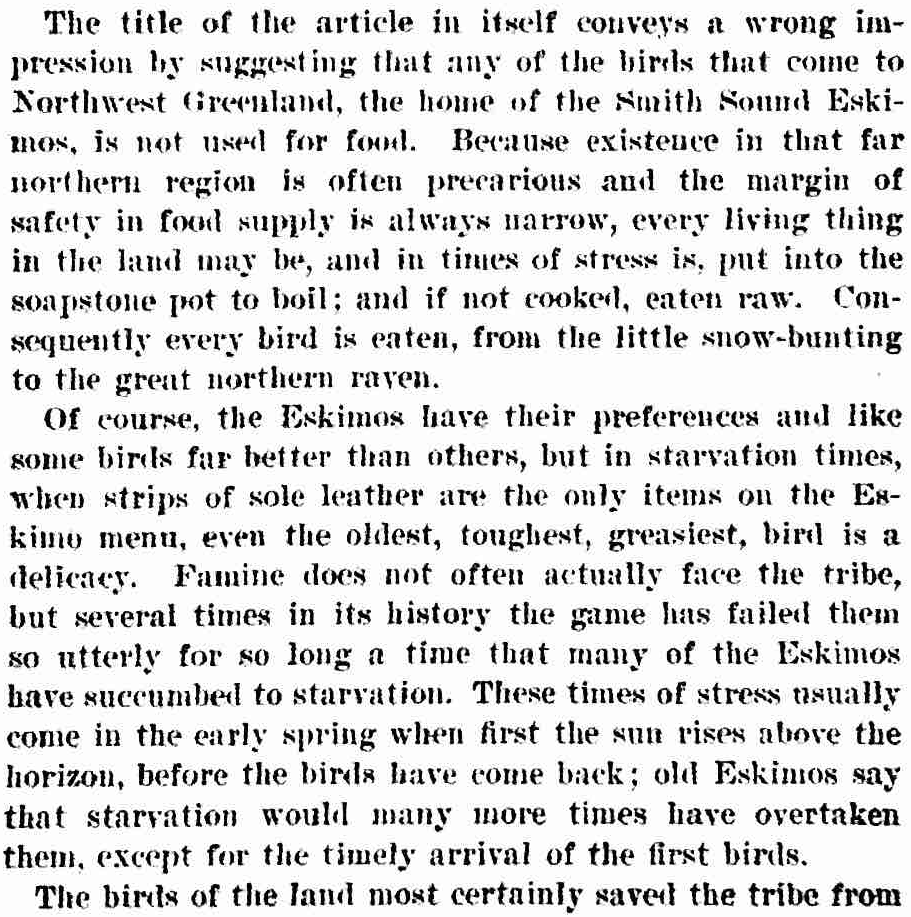 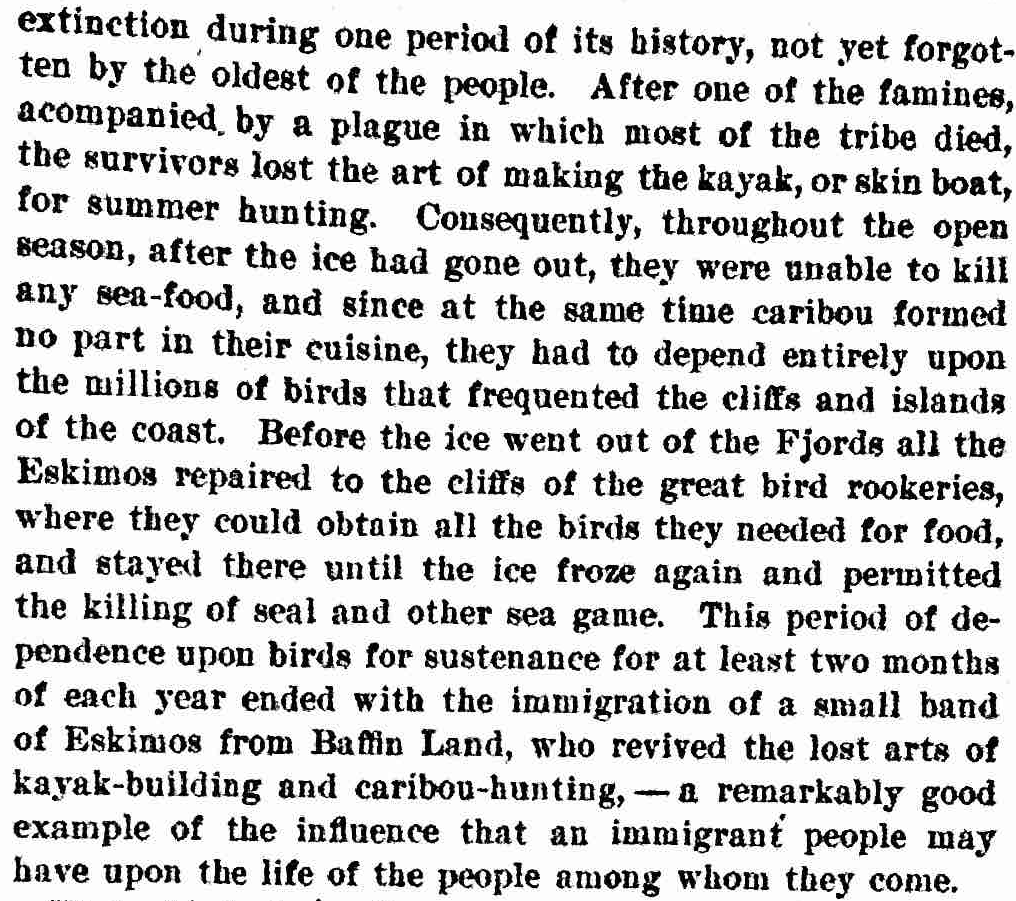 …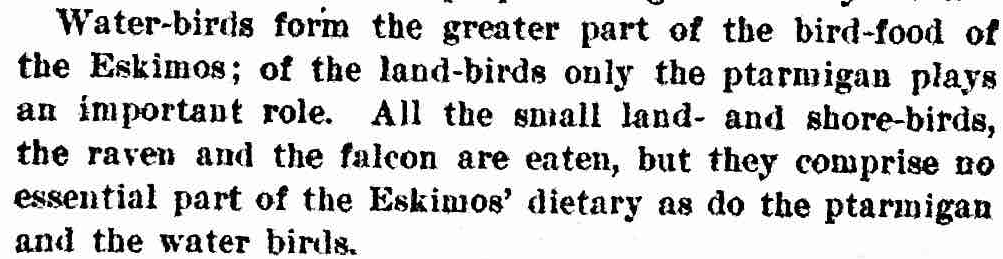 …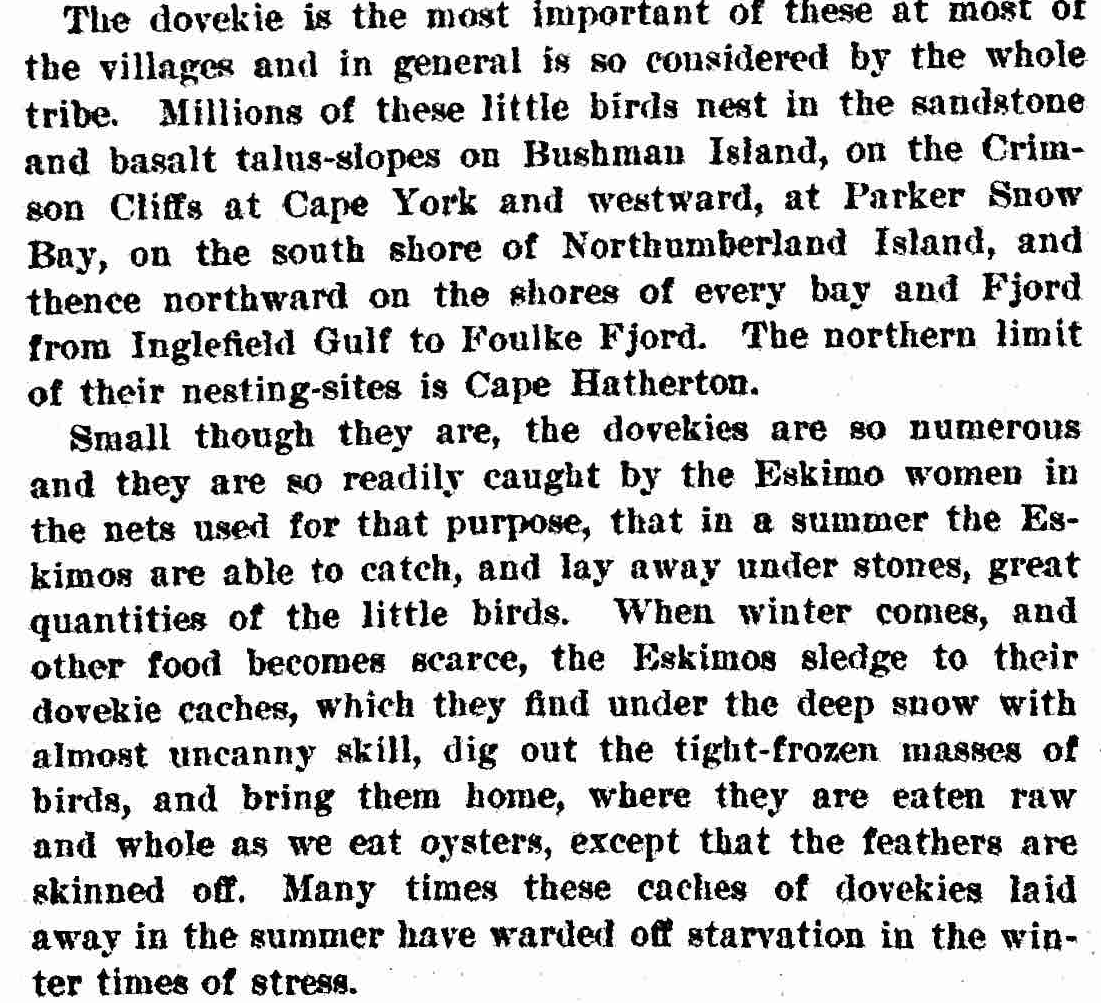 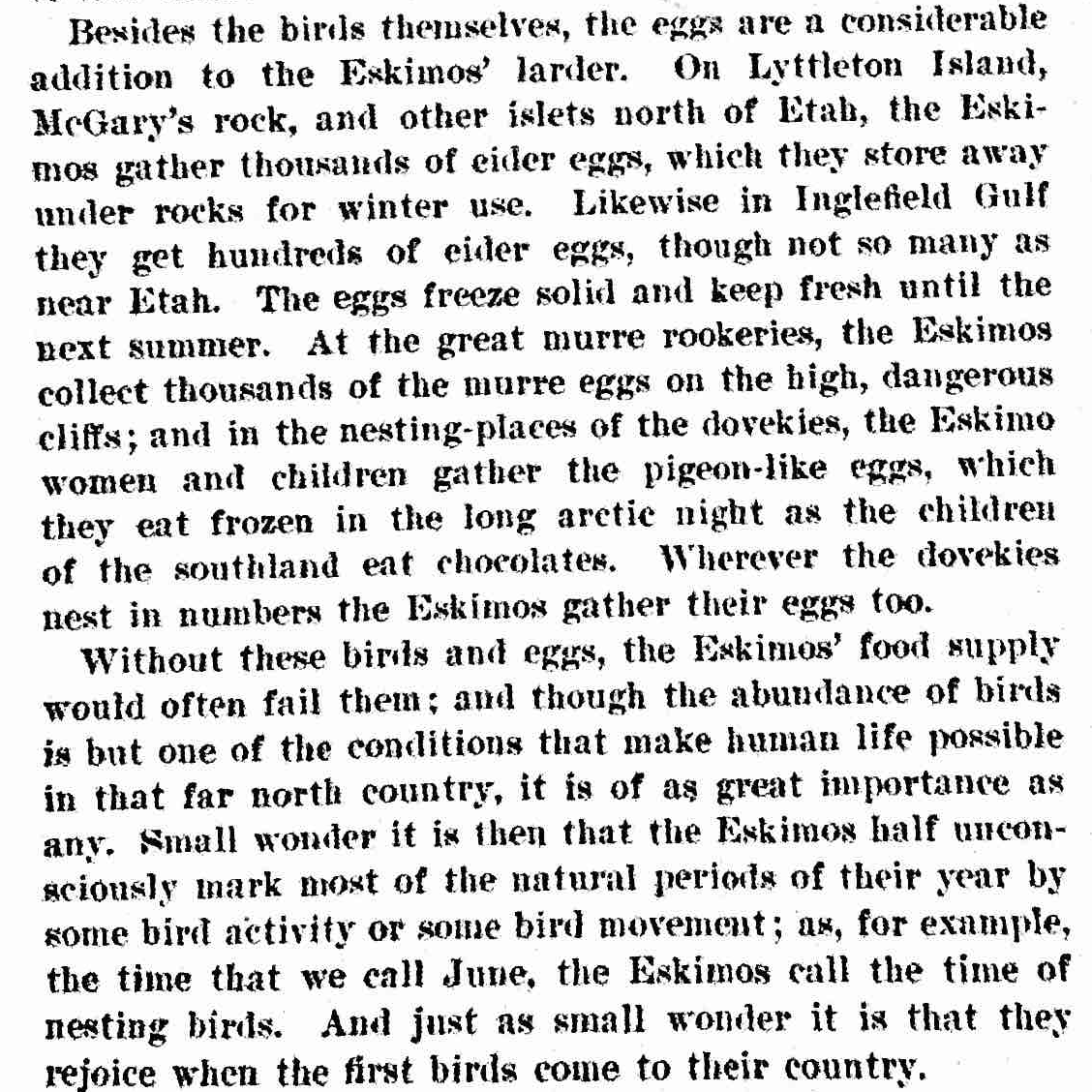 